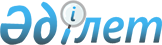 Мектепке дейінгі тәрбие мен білім беру ұйымдары коммуналдық мемлекеттік қазыналық кәсіпорындарымен іске асырылатын білім беру қызметтерінің бағасын бекіту туралы
					
			Күшін жойған
			
			
		
					Қарағанды облысы Шахтинск қаласының әкімдігінің 2018 жылғы 1 наурыздағы № 8/06 қаулысы. Қарағанды облысының Әділет департаментінде 2018 жылғы 27 наурызда № 4663 болып тіркелді. Күші жойылды - Қарағанды облысы Шахтинск қаласының әкімдігінің 2019 жылғы 13 мамырдағы № 21/01 қаулысымен
      Ескерту. Күші жойылды - Қарағанды облысы Шахтинск қаласының әкімдігінің 13.05.2019 № 21/01 (алғашқы ресми жарияланған күннен бастап қолданысқа енгізіледі) қаулысымен.
      Қазақстан Республикасының 2001 жылғы 23 қаңтардағы "Қазақстан Республикасындағы жергілікті мемлекеттік басқару және өзін-өзі басқару туралы", 2011 жылғы 1 наурыздағы "Мемлекеттік мүлік туралы" Заңдарына сәйкес Шахтинск қаласының әкімдігі ҚАУЛЫ ЕТЕДІ: 
      1. Осы қаулының қосымшасына сәйкес мектепке дейінгі тәрбие мен білім беру ұйымдары коммуналдық мемлекеттік қазыналық кәсіпорындарымен іске асырылатын білім беру қызметтерінің бағасы бекітілсін.
      2. Шахтинск қаласы әкімдігінің 2015 жылғы 8 қазандағы № 38/9 "Мектепке дейінгі тәрбие мен білім беру ұйымдары коммуналдық мемлекеттік қазыналық кәсіпорындарымен іске асырылатын білім беру қызметтерінің бағасын бекіту туралы" қаулысының (нормативтік құқықтық актілерді мемлекеттік тіркеу тізілімінде № 3497 тіркелген, 2015 жылғы 14 желтоқсандағы "Әділет" ақпараттық-құқықтың жүйесінде, 2015 жылғы 27 қарашадағы № 47 "Шахтинский вестник" газетінде жарияланған) күші жойылсын.
      3. Осы қаулының орындалуын бақылау Шахтинск қаласы әкімінің орынбасары К.К. Тлеубергеновке жүктелсін.
      4. Осы қаулы алғашқы ресми жарияланған күннен бастап қолданысқа енгізіледі. Мектепке дейінгі тәрбие және білім беру ұйымдары коммуналдық мемлекеттік қазыналық кәсіпорындарымен іске асырылатын білім беру қызметтерінің бағасы
					© 2012. Қазақстан Республикасы Әділет министрлігінің «Қазақстан Республикасының Заңнама және құқықтық ақпарат институты» ШЖҚ РМК
				
      Қала әкімі

С. Аймақов
Шахтинск қаласы
әкімдігінің
2018 жылғы 1 наурыздағы
№ 8/06
қаулысына қосымша
№
Мектепке дейінгі тәрбие және білім беру ұйымының атауы
Көрсетілетін ақылы білім беру қызметтерінің (үйірмелердің) тізбесі
Айына өтетін сабақтар саны, 1 үйірмеге
Айына мектепке дейінгі білім беру ұйымдарына ата-ана төлем ақысының көлемі (теңге), 1 үйірмеге
1
"Шахтинск қаласы әкімдігі Шахтинск қаласының білім бөлімінің "АлҰнка" сәбилер-балабақшасы" коммуналдық мемлекеттік қазыналық кәсіпорыны
1. "Қызықты ағылшын"

2. "Жас суретші"

3. "Мектеп жасына дейінгі салауатты бала" (сауықтыру гимнастикасы, фитбол, каратэ-до)

4. "Тілашар"

5. Хореография

6. Тілді дамытуды түзету

7. "Психолог сабағында"

8. Жүзуге үйрету
8 сабақ

4 сабақ
800 

800 
2
"Шахтинск қаласы әкімдігі Шахтинск қаласының білім бөлімінің "БерҰзка" сәбилер-балабақшасы" коммуналдық мемлекеттік қазыналық кәсіпорыны
1. "Қызықты агылшын"

2. "Жас суретші"

3. "Мектеп жасына дейінгі салауатты бала" (сауықтыру гимнастикасы, фитбол, каратэ-до )

4. "Тілашар"

5. Хореография

6. Тілді дамытуды түзету

7. "Психолог сабағында"
8 сабақ
800 
3
"Шахтинск қаласы әкімдігі Шахтинск қаласының білім бөлімінің "Ботагөз" сәбилер-балабақшасы" коммуналдық мемлекеттік қазыналық кәсіпорыны
1. "Қызықты ағылшын"

2. "Жас суретші"

3. "Мектеп жасына дейінгі салауатты бала" (сауықтыру гимнастикасы, фитбол, каратэ-до)

4. "Тілашар"

5. Хореография

6. Тілді дамытуды түзету

7. "Психолог сабағында"
8 сабақ
800 
4
"Шахтинск қаласы әкімдігі Шахтинск қаласының білім бөлімінің "Гүлдер" сәбилер-балабақшасы" коммуналдық мемлекеттік қазыналық кәсіпорыны
1. "Қызықты ағылшын"

2. "Жас суретші"

3. "Мектеп жасына дейінгі салауатты бала" (сауықтыру гимнастикасы, фитбол, каратэ-до)

4. "Тілашар"

5. Хореография

6. Тілді дамытуды түзету

7. "Психолог сабағында"
8 сабақ
800 
5
"Шахтинск қаласы әкімдігі Шахтинск қаласының білім бөлімінің "Еркетай" сәбилер-балабақшасы" коммуналдық мемлекеттік қазыналық кәсіпорыны
1. "Қызықты ағылшын"

2. "Жас суретші"

3. "Мектеп жасына дейінгі салауатты бала" (сауықтыру гимнастикасы, фитбол, каратэ-до)

4. Хореография

5. Тілді дамытуды түзету

6. "Психолог сабағында"
8 сабақ
800 
6
"Шахтинск қаласы әкімдігі Шахтинск қаласының білім бөлімінің "Қарлығаш" сәбилер-балабақшасы" коммуналдық мемлекеттік қазыналық кәсіпорыны
1. "Қызықты ағылшын"

2. "Жас суретші"

3. "Мектеп жасына дейінгі салауатты бала" (сауықтыру гимнастикасы, фитбол, каратэ-до)

4. "Тілашар"

5. Хореография

6. Тілді дамытуды түзету

7. "Психолог сабағында"
8 сабақ
800 теңге
7
"Шахтинск қаласы әкімдігі Шахтинск қаласының білім бөлімінің "Салтанат" сәбилер-балабақшасы" коммуналдық мемлекеттік қазыналық кәсіпорыны
1. "Қызықты ағылшын"

2. "Жас суретші"

3. "Мектеп жасына дейінгі салауатты бала" (сауықтыру гимнастикасы, фитбол, каратэ-до)

4. "Тілашар"

5. Хореография

6. Тілді дамытуды түзету

7. "Психолог сабағында"

8. Жүзуге үйрету
8 сабақ

4 сабақ
800 

800 
8
"Шахтинск қаласы әкімдігі Шахтинск қаласының білім бөлімінің "Снегурочка" сәбилер-балабақшасы" коммуналдық мемлекеттік қазыналық кәсіпорыны
1. "Қызықты ағылшын"

2. "Жас суретші"

3. "Мектеп жасына дейінгі салауатты бала" (сауықтыру гимнастикасы, фитбол, каратэ-до)

4. "Тілашар"

5. Хореография

6. Тілді дамытуды түзету

7. "Психолог сабағында"

8. "Бәрін білгім келеді!" (тәрбиешімен авторлық бағдарламалар сабағы)
8 сабақ
800 